Наблюдения во время прогулкиДекабрьНаблюдения во время прогулки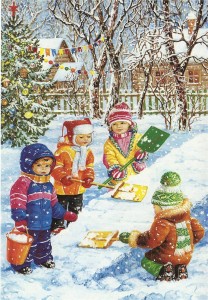 «Снежная прогулка»Цель: Закреплять знания детей о времени года. Формировать представления о снеге (белый, холодный, пушистый, мягкий, чистый, снежинка). Закреплять представления детей о свойствах снежинок (кружатся, летят, подают, таят). Воспитывать желание играть вместе. Учить ребят рисовать снежинку на снегу. Закреплять умение рисовать прямые линии в разных направлениях, пересекая их в одной точке. Приучать детей к посильному труду. Закреплять умение держать правильно карандаш (фломастер). Развивать желание играть вместе.Интеграция областей: конструирование, художественное творчество.Оборудование: Бумажные снежинки, фломастеры, плюшевая игрушка зайца, лопаты для уборки снега.Ход прогулки:Снег пушистый стелиться, улица бела,И летит метелица, к нам пришла… (зима).Ребята, сегодня мы поговорим о времени года, стоящем на улице. Это зима. На улице холодно, мы одеты в шубы, куртки, теплые шапки, шарфы, варежки.- А кто скажет, что за белое покрывало укрыло землю? (снег).- А какой он по цвету? (белый).- А давайте возьмем снег в руку. Что вы чувствуете? (холод).- А снег чистый или грязный? (чистый).- Снег падает и большая куча снега называется сугроб. А на нашей игровой площадке есть сугроб? (есть).- Так давайте мы поиграем. Прыгаем в сугроб. Кто дальше? (прыжки).- Ребята, обратите внимание, снег в сугробе пушистый, мягкий.С неба падают зимойИ кружатся надо мнойЛегкие пушинкиБелые… (снежинки).Давайте попробуем поймать снежинку на ладошку. Кто поймал, тот превращается в снежинку (воспитатель раздает бумажные снежинки). Играющие гурьбой двигаются вокруг снежной постройки, раскруживаясь, вокруг себя. Через некоторое время направление движения меняется, хоровод кружится в другую сторону.Снежиночки – пушиночки устали на лету –Кружится перестали , присели отдохнуть.Играющие останавливаются, приседают и снова возобновляют игру. Мы немного поиграли, а сейчас попробуем рисовать. У меня есть волшебные фломастеры, они не рисуют на листе бумаги, но рисуют на снегу. Попробуем? Воспитатель показывает, как можно нарисовать снежинку на снегу (индивидуальная работа). Я нарисовала одну большую снежинку, а сколько снежинок нарисовали вы? (много).- Ой, посмотрите сколько много снежинок упало на нашу игровую площадку, а вот под кустом сидит заяц, он не может попасть к нам на площадку потому что здесь много снега. Я предлагаю взять лопаты и собрать снег, сделать дорожки по которой зайчик найдет нашу площадку и поиграет с нами. (Трудовая деятельность детей).Как хорошо мы потрудились, а вот и зайка, соберем вместе рабочий инвентарь и поиграем с нашим другом на площадке.(Подвижная игра.)«Зайка беленький сидит»Зайка беленький сидитИ ушами шевелитВот так, вот так.Зайке холодно сидетьНадо лапочки погреть.Вот так, вот так.Зайке холодно стоять,Надо зайке поскакать.Вот так, вот так.Пришла пора прощаться, пора нам в группу собираться.Наблюдение за сезонным явлением — инеем, заморозкамиЦель: формировать представление об инее как об одном из состояний воды.Ход   наблюденияОбратить внимание на иней. Иней — это капельки водяного пара, только замерзшие, как снежинки. Пусть дети внимательно рассмотрят иней на деревьях и кустарниках, прикоснутся ладошкой к ветке, покрытой инеем. Что произошло с веткой и ладошкой? Куда исчез иней?И не снег, и не лед,А серебром деревья уберет.Стоят деревья в инее —То белые, то синие.Столбами синеватымиСтоят дымки над хатами.И все на свете в инее —То белое, то синее.Трудовая деятельность: Сооружение снежной клумбы.Цель: побуждать оказывать помощь взрослым.Наблюдение за деревьями.Посмотреть, все ли ветки целы. Сказать, что во время сильного ветра могут сломаться даже большие ветви, а, иногда, и деревья.Речевая игра«Зимняя прогулка»Зимняя прогулка(Загибаем пальчики по одному)Раз, два, три, четыре, пять(“Идём” по столу указательным и средним пальчиками)Мы во двор пришли гулять.(“Лепим” комочек двумя ладонями)Бабу снежную лепили,(Крошащие движения всеми пальцами)Птичек крошками кормили,(Ведём указательным пальцем правой руки по ладони левой руки)С горки мы потом катались,(Кладём ладошки на стол то одной стороной, то другой)А ещё в снегу валялись.(Отряхиваем ладошки)Все в снегу домой пришли.(Движения воображаемой ложкой, руки под щёки)Съели суп и спать легли